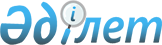 Мәслихаттың 2012 жылғы 20 желтоқсандағы № 91 "Жітіқара ауданының 2013-2015 жылдарға арналған бюджеті туралы" шешіміне өзгерістер мен толықтырулар енгізу туралы
					
			Күшін жойған
			
			
		
					Қостанай облысы Жітіқара ауданы мәслихатының 2013 жылғы 16 шілдедегі № 136 шешімі. Қостанай облысының Әділет департаментінде 2013 жылғы 19 шілдеде № 4195 болып тіркелді. Қолданылу мерзімінің аяқталуына байланысты күші жойылды - (Қостанай облысы Жітіқара ауданы мәслихатының 2014 жылғы 31 қаңтардағы № 02-32/34 хатымен)

      Ескерту. Қолданылу мерзімінің аяқталуына байланысты күші жойылды - (Қостанай облысы Жітіқара ауданы мәслихатының 31.01.2014 № 02-32/34 хатымен).      Қазақстан Республикасының 2008 жылғы 4 желтоқсандағы Бюджет кодексінің 104, 106-баптарына сәйкес Жітіқара аудандық мәслихаты ШЕШТІ:



      1. Мәслихаттың 2012 жылғы 20 желтоқсандағы № 91 "Жітіқара ауданының 2013-2015 жылдарға арналған бюджеті туралы" шешіміне (Нормативтік құқықтық актілерді мемлекеттік тіркеу тізілімінде № 3956 тіркелген, 2013 жылғы 17 қаңтарда "Пресс-Экспресс" газетінде жарияланған) мынадай өзгерістер мен толықтырулар енгізілсін:



      көрсетілген шешімнің 1-тармағының 1), 2) тармақшалары жаңа редакцияда жазылсын:



      "1) кірістер – 2692790,3 мың теңге, оның ішінде:

      салықтық түсімдер бойынша – 1415787 мың теңге;

      салықтық емес түсімдер бойынша – 26435 мың теңге;

      негізгі капиталды сатудан түсетін түсімдер бойынша – 12840 мың теңге;

      трансферттер түсімі бойынша – 1237728,3 мың теңге;



      2) шығындар – 2753027 мың теңге;";



      көрсетілген шешімнің 5-тармағында:



      2) тармақша жаңа редакцияда жазылсын:



      "2) 24004,2 мың теңге - Моноқалаларды дамытудың 2012-2020 жылдарға арналған бағдарламасы шеңберінде бюджеттік инвестициялық жобаларды іске асыруға;";



      мынадай мазмұндағы 4), 5), 6), 7) тармақшалармен толықтырылсын:



      "4) 2899,8 мың теңге – "Жітіқара қаласының Орталық қалалық қазандығының тікелей су жүретін жылытылатын су қайнататын мазутты - 30 қазандықтарының құбырлық бекіткішін күрделі жөндеу" объектісі бойынша жобалы-сметалық құжаттаманы әзірлеуге;



      5) 5400 мың теңге – 43 - жылу камерасынан Жітіқара қаласының жылу жүйесіне ойымына дейін 4 шағын ауданындағы ішкі кварталдық жылу жүйесін реконструкциялауға;



      6) 14179 мың теңге – Жітіқара қаласының Жибек Жолы, Чернаткин көшелері бойынша 2 - су тазалау құрылысынан Уалиханов көшесіне дейін (су жүргізетін құдық – 14) шегінде суаққыны (диаметрі 400 миллиметр) реконструкциялауға;



      7) 54668 мың теңге – кірістер ысырабын өтеуге.";



      көрсетілген шешімнің 6-тармағында:



      1), 5) тармақшалар жаңа редакцияда жазылсын:



      "1) 29678,3 мың теңге – эпизоотияға қарсы іс-шараларды өткізуге;



      5) 21024 мың теңге – жетім баланы (жетім балаларды) және ата-аналарының қамқорынсыз қалған баланы (балаларды) күтіп-ұстауға асыраушыларына ай сайынғы ақшалай қаражат төлемдеріне;";



      мынадай мазмұндағы 20), 21), 22) тармақшалармен толықтырылсын:



      "20) 780 мың теңге - үйде оқытылатын мүгедек балаларды жабдықпен, бағдарламалық қамтыммен қамтамасыз етуге;



      21) 9653 мың теңге – жергілікті атқарушы органдардың штат санын ұлғайтуға;



      22) 68397 мың теңге - Моноқалаларды дамытудың 2012-2020 жылдарға арналған бағдарламасы шеңберінде бюджеттік инвестициялық жобаларды іске асыруға.";



      көрсетілген шешім мынадай мазмұндағы 6-4 тармақпен толықтырылсын:



      "6-4. 2013 жылға арналған аудандық бюджетте 0,5 мың теңге сомасында жергілікті бюджеттен берілген, пайдаланылмаған бюджеттік кредиттердің қайтарылуы қарастырылғаны ескерілсін.";



      көрсетілген шешімнің 1, 3, 5-қосымшалары осы шешімнің 1, 2,  3-қосымшаларына сәйкес жаңа редакцияда жазылсын.



      2. Осы шешім 2013 жылдың 1 қаңтарынан бастап қолданысқа енгізіледі.      Кезектен тыс

      сессиясының төрағасы                       М. Ерекенов      Жітіқара аудандық

      мәслихатының хатшысы                       М. Кененбаева      КЕЛІСІЛДІ:      "Жітіқара ауданы

      әкімдігінің экономика және

      бюджеттік жоспарлау бөлімі"

      мемлекеттік мекемесінің басшысы

      __________________ Г. Жидебаева

Мәслихаттың       

2013 жылғы 16 шілдедегі 

№ 136 шешіміне 1-қосымша Мәслихаттың         

2012 жылғы 20 желтоқсандағы 

№ 91 шешіміне 1-қосымша   Жітіқара ауданының 2013

жылға арналған бюджеті

Мәслихаттың       

2013 жылғы 16 шілдедегі 

№ 136 шешіміне 2-қосымша Мәслихаттың        

2012 жылғы 20 желтоқсандағы 

№ 91 шешіміне 3-қосымша   Жітіқара ауданының 2015 жылға

арналған бюджеті

Мәслихаттың      

2013 жылғы 16 шілдедегі 

№ 136 шешіміне 3-қосымша Мәслихаттың        

2012 жылғы 20 желтоқсандағы 

№ 91 шешіміне 5-қосымша   Жітіқара ауданының ауылдар, селолар,

селолық округтер әкімдері

аппараттарының бюджеттік

бағдарламалары
					© 2012. Қазақстан Республикасы Әділет министрлігінің «Қазақстан Республикасының Заңнама және құқықтық ақпарат институты» ШЖҚ РМК
				СанатыСанатыСанатыСанатыСома,

мың

теңгеСыныбыСыныбыСыныбыСома,

мың

теңгеIшкi сыныбыIшкi сыныбыСома,

мың

теңгеАТАУЫСома,

мың

теңгеІ. Кірістер2692790,31Салықтық түсімдер1415787101Табыс салығы6503851012Жеке табыс салығы650385103Әлеуметтiк салық5218831031Әлеуметтік салық521883104Меншiкке салынатын салықтар1945221041Мүлiкке салынатын салықтар1217121043Жер салығы112181044Көлiк құралдарына салынатын салық593141045Бірыңғай жер салығы2278105Тауарларға, жұмыстарға және қызметтерге

салынатын iшкi салықтар415081052Акциздер46541053Табиғи және басқа да ресурстарды

пайдаланғаны үшiн түсетiн түсiмдер243871054Кәсiпкерлiк және кәсiби қызметтi

жүргiзгенi үшiн алынатын алымдар107355Ойын бизнесіне салық1732108Заңдық мәнді іс-әрекеттерді жасағаны

және (немесе) оған уәкілеттігі бар

мемлекеттік органдар немесе лауазымды

адамдар құжаттар бергені үшін алынатын

міндетті төлемдер74891081Мемлекеттік баж74892Салықтық емес түсiмдер26435201Мемлекеттік меншіктен түсетін кірістер22352015Мемлекет меншігіндегі мүлікті жалға

беруден түсетін кірістер223506Басқа да салықтық емес түсiмдер242001Басқа да салықтық емес түсiмдер242003Негізгі капиталды сатудан түсетін

түсімдер1284001Мемлекеттік мекемелерге бекітілген

мемлекеттік мүлікті сату8851Мемлекеттік мекемелерге бекітілген

мемлекеттік мүлікті сату88503Жердi және материалдық емес активтердi

сату119551Жерді сату119554Трансферттердің түсімдері1237728,3402Мемлекеттiк басқарудың жоғары тұрған

органдарынан түсетiн трансферттер1237728,34022Облыстық бюджеттен түсетiн трансферттер1237728,3Функционалдық топФункционалдық топФункционалдық топФункционалдық топФункционалдық топСома,

мың

теңгеКіші функцияКіші функцияКіші функцияКіші функцияСома,

мың

теңгеБюджеттік бағдарламалардың әкiмшiсiБюджеттік бағдарламалардың әкiмшiсiБюджеттік бағдарламалардың әкiмшiсiСома,

мың

теңгеБағдарламаБағдарламаСома,

мың

теңгеАтауыСома,

мың

теңгеІІ. Шығындар275302701Жалпы сипаттағы мемлекеттiк

қызметтер23783611Мемлекеттiк басқарудың жалпы

функцияларын орындайтын өкiлдi,

атқарушы және басқа органдар204280112Аудан (облыстық маңызы бар қала)

мәслихатының аппараты13724101112001Аудан (облыстық маңызы бар қала)

мәслихатының қызметін қамтамасыз

ету жөніндегі қызметтер13614003Мемлекеттік органның күрделі

шығыстары110122Аудан (облыстық маңызы бар қала)

әкімінің аппараты84031101122001Аудан (облыстық маңызы бар қала)

әкімінің қызметін қамтамасыз ету

жөніндегі қызметтер80943003Мемлекеттік органның күрделі

шығыстары3088123Қаладағы аудан, аудандық маңызы бар

қала, кент, ауыл (село), ауылдық

(селолық) округ әкімінің аппараты106525101123001Қаладағы аудан, аудандық маңызы бар

қаланың, кент, ауыл (село), ауылдық

(селолық) округ әкімінің қызметін

қамтамасыз ету жөніндегі қызметтер105056022Мемлекеттік органның күрделі

шығыстары146912Қаржылық қызмет19138452Ауданның (облыстық маңызы бар

қаланың) қаржы бөлімі19138001Ауданның (облыстық маңызы бар

қаланың) бюджетін орындау және

ауданның (облыстық маңызы бар

қаланың) коммуналдық меншігін

басқару саласындағы мемлекеттік

саясатты іске асыру жөніндегі

қызметтер16069,3010Жекешелендіру, коммуналдық меншікті

басқару, жекешелендіруден кейінгі

қызмет және осыған байланысты

дауларды реттеу890011Коммуналдық меншікке түскен мүлікті

есепке алу, сақтау, бағалау және

сату1848,7018Мемлекеттік органның күрделі

шығыстары3305Жоспарлау және статистикалық қызмет14418453Ауданның (облыстық маңызы бар

қаланың) экономика және бюджеттік

жоспарлау бөлімі14418001Экономикалық саясатты, мемлекеттік

жоспарлау жүйесін қалыптастыру және

дамыту және ауданды (облыстық

маңызы бар қаланы) басқару

саласындағы мемлекеттік саясатты

іске асыру жөніндегі қызметтер14288004Мемлекеттік органның күрделі

шығыстары13002Қорғаныс397321Әскери мұқтаждар3843122Аудан (облыстық маңызы бар қала)

әкімінің аппараты3843005Жалпыға бірдей әскери міндетті

атқару шеңберіндегі іс-шаралар38432Төтенше жағдайлар жөнiндегi

жұмыстарды ұйымдастыру130122Аудан (облыстық маңызы бар қала)

әкімінің аппараты130007Аудандық (қалалық) ауқымдағы дала

өрттерінің, сондай-ақ мемлекеттік

өртке қарсы қызмет органдары

құрылмаған елдi мекендерде

өрттердің алдын алу және оларды

сөндіру жөніндегі іс-шаралар13003Қоғамдық тәртіп, қауіпсіздік,

құқықтық, сот, қылмыстық-атқару

қызметі505139Қоғамдық тәртіп және қауіпсіздік

саласындағы басқа да қызметтер5051458Ауданның (облыстық маңызы бар

қаланың) тұрғын үй-коммуналдық

шаруашылығы, жолаушылар көлігі және

автомобиль жолдары бөлімі5051301458021Елдi мекендерде жол жүрісі

қауiпсiздiгін қамтамасыз ету505104Бiлiм беру153461041Мектепке дейiнгi тәрбие және оқыту79215464Ауданның (облыстық маңызы бар

қаланың) білім бөлімі79215401464009Мектепке дейінгі тәрбие ұйымдарының

қызметін қамтамасыз ету39477040Мектепке дейінгі білім беру

ұйымдарында мемлекеттік білім беру

тапсырысын іске асыруға3973842Бастауыш, негізгі орта және жалпы

орта білім беру1377306464Ауданның (облыстық маңызы бар

қаланың) білім бөлімі1377306402464003Жалпы білім беру1330473402464006Балаларға қосымша білім беру468339Бiлiм беру саласындағы өзге де

қызметтер78089464Ауданның (облыстық маңызы бар

қаланың) білім бөлімі78089409464001Жергілікті деңгейде білім беру

саласындағы мемлекеттік саясатты

іске асыру жөніндегі қызметтер17210005Ауданның (облыстық маңызы бар

қаланың) мемлекеттік білім беру

мекемелер үшін оқулықтар мен

оқу-әдiстемелiк кешендерді сатып

алу және жеткізу20057409464007Аудандық (қалалық) ауқымдағы мектеп

олимпиадаларын және мектептен тыс

іс-шараларды өткізу858012Мемлекеттік органның күрделі

шығыстары110015Жетім баланы (жетім балаларды) және

ата-аналарының қамқорынсыз қалған

баланы (балаларды) күтіп-ұстауға

асыраушыларына ай сайынғы ақшалай

қаражат төлемдері21024020Үйде оқытылатын мүгедек балаларды

жабдықпен, бағдарламалық қамтыммен

қамтамасыз ету780067Ведомстволық бағыныстағы

мемлекеттік мекемелерінің және

ұйымдарының күрделі шығыстары1805006Әлеуметтiк көмек және әлеуметтiк

қамсыздандыру292621,762Әлеуметтiк көмек264144,7451Ауданның (облыстық маңызы бар

қаланың) жұмыспен қамту және

әлеуметтік бағдарламалар бөлімі264144,7602451002Еңбекпен қамту бағдарламасы30770602451005Мемлекеттік атаулы әлеуметтік көмек16517,7602451006Тұрғын үй көмегі126555602451007Жергілікті өкілетті органдардың

шешімі бойынша мұқтаж азаматтардың

жекелеген топтарына әлеуметтік

көмек25300010Үйден тәрбиеленіп оқытылатын

мүгедек балаларды материалдық

қамтамасыз ету440602451014Мұқтаж азаматтарға үйде әлеуметтiк

көмек көрсету25181015Зейнеткерлер мен мүгедектерге

әлеуметтiк қызмет көрсету аумақтық

орталығы1162760245101618 жасқа дейінгі балаларға

мемлекеттік жәрдемақылар24130602451017Мүгедектерді оңалту жеке

бағдарламасына сәйкес, мұқтаж

мүгедектерді міндетті гигиеналық

құралдармен және ымдау тілі

мамандарының қызмет көрсетуін, жеке

көмекшілермен қамтамасыз ету362469Әлеуметтiк көмек және әлеуметтiк

қамтамасыз ету салаларындағы өзге

де қызметтер28477451Ауданның (облыстық маңызы бар

қаланың) жұмыспен қамту және

әлеуметтік бағдарламалар бөлімі28477001Жергілікті деңгейде халық үшін

әлеуметтік бағдарламаларды жұмыспен

қамтуды қамтамасыз етуді іске асыру

саласындағы мемлекеттік саясатты

іске асыру жөніндегі қызметтер27722609451011Жәрдемақыларды және басқа да

әлеуметтік төлемдерді есептеу,

төлеу мен жеткізу бойынша

қызметтерге ақы төлеу425021Мемлекеттік органның күрделі

шығыстары33007Тұрғын үй-коммуналдық шаруашылық1256091Тұрғын үй шаруашылығы52300458Ауданның (облыстық маңызы бар

қаланың) тұрғын үй-коммуналдық

шаруашылығы, жолаушылар көлігі және

автомобиль жолдары бөлімі2300003Мемлекеттік тұрғын үй қорының

сақталуын ұйымдастыру2300467Ауданның (облыстық маңызы бар

қаланың) құрылыс бөлімі50000004Инженерлік коммуникациялық

инфрақұрылымды жобалау, дамыту,

жайластыру және (немесе) сатып алу500002Коммуналдық шаруашылық17998,8458Ауданның (облыстық маңызы бар

қаланың) тұрғын үй-коммуналдық

шаруашылығы, жолаушылар көлігі және

автомобиль жолдары бөлімі2899,8026Ауданның (облыстық маңызы бар

қаланың) коммуналдық меншігіндегі

жылу жүйелерін қолдануды

ұйымдастыру2899,8467Ауданның (облыстық маңызы бар

қаланың) құрылыс бөлімі15099006Сумен жабдықтау және су бұру

жүйесін дамыту1509973Елді-мекендерді көркейту55310,2123Қаладағы аудан, аудандық маңызы бар

қала, кент, ауыл (село), ауылдық

(селолық) округ әкімінің аппараты5814008Елді мекендерде көшелерді

жарықтандыру4744009Елді мекендердің санитариясын

қамтамасыз ету1070458Ауданның (облыстық маңызы бар

қаланың) тұрғын үй-коммуналдық

шаруашылығы, жолаушылар көлігі және

автомобиль жолдары бөлімі49496,2015Елдi мекендердегі көшелердi

жарықтандыру25500016Елдi мекендердiң санитариясын

қамтамасыз ету16270,2017Жерлеу орындарын күтiп-ұстау және

туысы жоқтарды жерлеу875018Елдi мекендердi абаттандыру және

көгалдандыру685108Мәдениет, спорт, туризм және

ақпараттық кеңістiк110307,681Мәдениет саласындағы қызмет35434455Ауданның (облыстық маңызы бар

қаланың) мәдениет және тілдерді

дамыту бөлімі35434003Мәдени-демалыс жұмысын қолдау3543482Спорт12848465Ауданның (облыстық маңызы бар

қаланың) Дене шынықтыру және спорт

бөлімі12848005Ұлттық және бұқаралық спорт

түрлерін дамыту3288006Аудандық (облыстық маңызы бар

қалалық) деңгейде спорттық жарыстар

өткiзу2926007Әртүрлi спорт түрлерi бойынша аудан

(облыстық маңызы бар қала) құрама

командаларының мүшелерiн дайындау

және олардың облыстық спорт

жарыстарына қатысуы663483Ақпараттық кеңiстiк32833,4455Ауданның (облыстық маңызы бар

қаланың) мәдениет және тілдерді

дамыту бөлімі25015,4803455006Аудандық (қалалық) кiтапханалардың

жұмыс iстеуi18353,4803455007Мемлекеттік тілді және Қазақстан

халықтарының басқа да тілдерін

дамыту6662456Ауданның (облыстық маңызы бар

қаланың) ішкі саясат бөлімі7818002Газеттер мен журналдар арқылы

мемлекеттік ақпараттық саясат

жүргізу жөніндегі қызметтер4418005Телерадио хабарларын тарату арқылы

мемлекеттік ақпараттық саясатты

жүргізу жөніндегі қызметтер340089Мәдениет, спорт, туризм және

ақпараттық кеңiстiктi ұйымдастыру

жөнiндегi өзге де қызметтер29192,2455Ауданның (облыстық маңызы бар

қаланың) мәдениет және тілдерді

дамыту бөлімі9916,6809455001Жергілікті деңгейде тілдерді және

мәдениетті дамыту саласындағы

мемлекеттік саясатты іске асыру

жөніндегі қызметтер6134010Мемлекеттік органның күрделі

шығыстары110032Ведомстволық бағыныстағы

мемлекеттік мекемелерінің және

ұйымдарының күрделі шығыстары3672,6456Ауданның (облыстық маңызы бар

қаланың) ішкі саясат бөлімі11784,6809456001Жергілікті деңгейде ақпарат,

мемлекеттілікті нығайту және

азаматтардың әлеуметтік

сенімділігін қалыптастыру саласында

мемлекеттік саясатты іске асыру

жөніндегі қызметтер11055,6809456003Жастар саясаты саласында

іс-шараларды іске асыру619006Мемлекеттік органның күрделі

шығыстары110465Ауданның (облыстық маңызы бар

қаланың) Дене шынықтыру және спорт

бөлімі7491809465001Жергілікті деңгейде дене шынықтыру

және спорт саласындағы мемлекеттік

саясатты іске асыру жөніндегі

қызметтер7133004Мемлекеттік органның күрделі

шығыстары35809Отын-энергетика кешенi және жер

қойнауын пайдалану54009Отын-энергетика кешені және жер

қойнауын пайдалану саласындағы

басқа да қызметтер5400458Ауданның (облыстық маңызы бар

қаланың) тұрғын үй-коммуналдық

шаруашылығы, жолаушылар көлігі және

автомобиль жолдары бөлімі5400019Жылу-энергетикалық жүйені дамыту540010Ауыл, су, орман, балық шаруашылығы,

ерекше қорғалатын табиғи аумақтар,

қоршаған ортаны және жануарлар

дүниесін қорғау, жер қатынастары68954,31Ауыл шаруашылығы29379453Ауданның (облыстық маңызы бар

қаланың) экономика және бюджеттік

жоспарлау бөлімі2615099Мамандардың әлеуметтік көмек

көрсетуі жөніндегі шараларды іске

асыру2615462Ауданның (облыстық маңызы бар

қаланың) ауыл шаруашылығы бөлімі18714001Жергілікті деңгейде ауыл

шаруашылығы саласындағы мемлекеттік

саясатты іске асыру жөніндегі

қызметтер18584006Мемлекеттік органның күрделі

шығыстары130473Ауданның (облыстық маңызы бар

қаланың) ветеринария бөлімі8050001Жергілікті деңгейде ветеринария

саласындағы мемлекеттік саясатты

іске асыру жөніндегі қызметтер6666003Мемлекеттік органның күрделі

шығыстары100007Қаңғыбас иттер мен мысықтарды

аулауды және жоюды ұйымдастыру1284106Жер қатынастары9897463Ауданның (облыстық маңызы бар

қаланың) жер қатынастары бөлімі98971006463001Аудан (облыстық маңызы бар қала)

аумағында жер қатынастарын реттеу

саласындағы мемлекеттік саясатты

іске асыру жөніндегі қызметтер9787007Мемлекеттік органның күрделі

шығыстары1109Ауыл, су, орман, балық шаруашылығы,

қоршаған ортаны қорғау және жер

қатынастары саласындағы басқа да

қызметтер29678,3473Ауданның (облыстық маңызы бар

қаланың) ветеринария бөлімі29678,3011Эпизоотияға қарсы іс-шаралар

жүргізу29678,311Өнеркәсіп, сәулет, қала құрылысы

және құрылыс қызметі35441112Сәулет, қала құрылысы және құрылыс

қызметі35441467Ауданның (облыстық маңызы бар

қаланың) құрылыс бөлімі96281102467001Жергілікті деңгейде құрылыс

саласындағы мемлекеттік саясатты

іске асыру жөніндегі қызметтер9518017Мемлекеттік органның күрделі

шығыстары110468Ауданның (облыстық маңызы бар

қаланың) сәулет және қала құрылысы

бөлімі258131102468001Жергілікті деңгейде сәулет және

қала құрылысы саласындағы

мемлекеттік саясатты іске асыру

жөніндегі қызметтер6042003Ауданның қала құрылысы даму аумағын

және елді мекендердің бас

жоспарлары схемаларын әзірлеу19661004Мемлекеттік органның күрделі

шығыстары11012Көлiк және коммуникация22940,3121Автомобиль көлiгi22940,3458Ауданның (облыстық маңызы бар

қаланың) тұрғын үй-коммуналдық

шаруашылығы, жолаушылар көлігі және

автомобиль жолдары бөлімі22940,31201458023Автомобиль жолдарының жұмыс істеуін

қамтамасыз ету22940,313Басқалар213133133Кәсiпкерлiк қызметтi қолдау және

бәсекелестікті қорғау9243469Ауданның (облыстық маңызы бар

қаланың) кәсіпкерлік бөлімі92431303469001Жергілікті деңгейде кәсіпкерлік пен

өнеркәсіпті дамыту саласындағы

мемлекеттік саясатты іске асыру

жөніндегі қызметтер8074003Кәсіпкерлік қызметті қолдау1000004Мемлекеттік органның күрделі

шығыстары169139Басқалар203890123Қаладағы аудан, аудандық маңызы бар

қала, кент, ауыл (село), ауылдық

(селолық) округ әкімінің аппараты12499040"Өңірлерді дамыту" Бағдарламасы

шеңберінде өңірлерді экономикалық

дамытуға жәрдемдесу бойынша

шараларды іске іске асыру12499452Ауданның (облыстық маңызы бар

қаланың) қаржы бөлімі69487012Ауданның (облыстық маңызы бар

қаланың) жергілікті атқарушы

органының резерві69487458Ауданның (облыстық маңызы бар

қаланың) тұрғын үй-коммуналдық

шаруашылығы, жолаушылар көлігі және

автомобиль жолдары бөлімі121904001Жергілікті деңгейде тұрғын

үй-коммуналдық шаруашылығы,

жолаушылар көлігі және автомобиль

жолдары саласындағы мемлекеттік

саясатты іске асыру жөніндегі

қызметтер15675,8013Мемлекеттік органның күрделі

шығыстары260044Моноқалаларды дамытудың 2012-2020

жылдарға арналған бағдарламасы

шеңберінде моноқалаларды ағымдағы

жайластыру3800067Ведомстволық бағыныстағы

мемлекеттік мекемелерінің және

ұйымдарының күрделі шығыстары9767085Моноқалаларды дамытудың 2012-2020

жылдарға арналған бағдарламасы

шеңберінде бюджеттік инвестициялық

жобаларды іске асыру92401,214Борышқа қызмет көрсету1681Борышқа қызмет көрсету168452Ауданның (облыстық маңызы бар

қаланың) қаржы бөлімі168013Жергілікті атқарушы органдардың

облыстық бюджеттен қарыздар бойынша

сыйақылар мен өзге де төлемдерді

төлеу бойынша борышына қызмет

көрсету16815Трансферттер96982,11Трансферттер96982,1452Ауданның (облыстық маңызы бар

қаланың) қаржы бөлімі96982,1006Нысаналы пайдаланылмаған (толық

пайдаланылмаған) трансферттерді

қайтару82449,1016Нысаналы мақсатқа сай

пайдаланылмаған нысаналы

трансферттерді қайтару12402024Мемлекеттік органдардың

функцияларын мемлекеттік басқарудың

төмен тұрған деңгейлерінен жоғарғы

деңгейлерге беруге байланысты

жоғары тұрған бюджеттерге берілетін

ағымдағы нысаналы трансферттер2131ІІІ. Таза бюджеттік кредиттеу59200Бюджеттік кредиттер6000013Басқалар600009Басқалар60000469Ауданның (облыстық маңызы бар

қаланың) кәсіпкерлік бөлімі60000008Моноқалалардағы кәсіпкерліктің

дамуына ықпал етуді кредиттеу60000СанатыСанатыСанатыСанатыСанатыСома,

мың

теңгеСыныбыСыныбыСыныбыСыныбыСома,

мың

теңгеIшкi сыныбыIшкi сыныбыIшкi сыныбыСома,

мың

теңгеЕрекшелігіЕрекшелігіСома,

мың

теңгеАтауыСома,

мың

теңгеБюджеттік кредиттерді өтеу8005Бюджеттік кредиттерді өтеу80001Бюджеттік кредиттерді өтеу8001Мемлекеттік бюджеттен берілген

бюджеттік кредиттерді өтеу800ІV. Қаржы активтерімен операциялар

бойынша сальдо39202Қаржы активтерін сатып алу3920213Басқалар392029Басқалар39202458Ауданның (облыстық маңызы бар

қаланың) тұрғын үй-коммуналдық

шаруашылығы, жолаушылар көлігі және

автомобиль жолдары бөлімі39202065Заңды тұлғалардың жарғылық капиталын

қалыптастыру немесе ұлғайту39202V. Бюджет тапшылығы (профициті)-158638,7VІ. Бюджет тапшылығын қаржыландыру

(профицитін пайдалану)158638,7СанатыСанатыСанатыСанатыСома,

мың

теңгеСыныбыСыныбыСыныбыСома,

мың

теңгеIшкi сыныбыIшкi сыныбыСома,

мың

теңгеАТАУЫСома,

мың

теңгеІ. Кірістер35437491Салықтық түсімдер1505156101Табыс салығы7177001012Жеке табыс салығы717700103Әлеуметтiк салық5457071031Әлеуметтік салық544790104Меншiкке салынатын салықтар1899421041Мүлiкке салынатын салықтар1127121043Жер салығы130131044Көлiк құралдарына салынатын салық619391045Бірыңғай жер салығы2278105Тауарларға, жұмыстарға және қызметтерге

салынатын iшкi салықтар436641052Акциздер50311053Табиғи және басқа да ресурстарды

пайдаланғаны үшiн түсетiн түсiмдер238871054Кәсiпкерлiк және кәсiби қызметтi

жүргiзгенi үшiн алынатын алымдар128755Ойын бизнесіне салық1871108Заңдық мәнді іс-әрекеттерді жасағаны және

(немесе) оған уәкілеттігі бар мемлекеттік

органдар немесе лауазымды адамдар

құжаттар бергені үшін алынатын міндетті

төлемдер81431081Мемлекеттік баж81432Салықтық емес түсiмдер1720201Мемлекеттік меншіктен түсетін кірістер17202015Мемлекет меншігіндегі мүлікті жалға

беруден түсетін кірістер17203Негізгі капиталды сатудан түсетін

түсімдер920903Жердi және материалдық емес активтердi

сату92091Жерді сату92094Трансферттердің түсімдері2027664402Мемлекеттiк басқарудың жоғары тұрған

органдарынан түсетiн трансферттер20276644022Облыстық бюджеттен түсетiн трансферттер2027664Функционалдық топФункционалдық топФункционалдық топФункционалдық топФункционалдық топСома,

мың

теңгеКіші функцияКіші функцияКіші функцияКіші функцияСома,

мың

теңгеБюджеттік бағдарламалардың әкiмшiсiБюджеттік бағдарламалардың әкiмшiсiБюджеттік бағдарламалардың әкiмшiсiСома,

мың

теңгеБағдарламаБағдарламаСома,

мың

теңгеАТАУЫСома,

мың

теңгеІІ. Шығындар349886701Жалпы сипаттағы мемлекеттiк

қызметтер23722911Мемлекеттiк басқарудың жалпы

функцияларын орындайтын өкiлдi,

атқарушы және басқа органдар201849112Аудан (облыстық маңызы бар қала)

мәслихатының аппараты13918101112001Аудан (облыстық маңызы бар қала)

мәслихатының қызметін қамтамасыз ету

жөніндегі қызметтер13792003Мемлекеттік органның күрделі

шығыстары126122Аудан (облыстық маңызы бар қала)

әкімінің аппараты87350101122001Аудан (облыстық маңызы бар қала)

әкімінің қызметін қамтамасыз ету

жөніндегі қызметтер66069003Мемлекеттік органның күрделі

шығыстары21281123Қаладағы аудан, аудандық маңызы бар

қала, кент, ауыл (село), ауылдық

(селолық) округ әкімінің аппараты100581101123001Қаладағы аудан, аудандық маңызы бар

қаланың, кент, ауыл (село), ауылдық

(селолық) округ әкімінің қызметін

қамтамасыз ету жөніндегі қызметтер99002022Мемлекеттік органның күрделі

шығыстары157912Қаржылық қызмет20491452Ауданның (облыстық маңызы бар

қаланың) қаржы бөлімі20491001Ауданның (облыстық маңызы бар

қаланың) бюджетін орындау және

ауданның (облыстық маңызы бар

қаланың) коммуналдық меншігін

басқару саласындағы мемлекеттік

саясатты іске асыру жөніндегі

қызметтер16101010Жекешелендіру, коммуналдық меншікті

басқару, жекешелендіруден кейінгі

қызмет және осыған байланысты

дауларды реттеу1019011Коммуналдық меншікке түскен мүлікті

есепке алу, сақтау, бағалау және

сату2993018Мемлекеттік органның күрделі

шығыстары3785Жоспарлау және статистикалық қызмет14889453Ауданның (облыстық маңызы бар

қаланың) экономика және бюджеттік

жоспарлау бөлімі14889001Экономикалық саясатты, мемлекеттік

жоспарлау жүйесін қалыптастыру және

дамыту және ауданды (облыстық маңызы

бар қаланы) басқару саласындағы

мемлекеттік саясатты іске асыру

жөніндегі қызметтер14740004Мемлекеттік органның күрделі

шығыстары14902Қорғаныс367321Әскери мұқтаждар3524122Аудан (облыстық маңызы бар қала)

әкімінің аппараты3524005Жалпыға бірдей әскери міндетті

атқару шеңберіндегі іс-шаралар35242Төтенше жағдайлар жөнiндегi

жұмыстарды ұйымдастыру149122Аудан (облыстық маңызы бар қала)

әкімінің аппараты149007Аудандық (қалалық) ауқымдағы дала

өрттерінің, сондай-ақ мемлекеттік

өртке қарсы қызмет органдары

құрылмаған елдi мекендерде өрттердің

алдын алу және оларды сөндіру

жөніндегі іс-шаралар14903Қоғамдық тәртіп, қауіпсіздік,

құқықтық, сот, қылмыстық-атқару

қызметі280639Қоғамдық тәртіп және қауіпсіздік

саласындағы басқа да қызметтер2806458Ауданның (облыстық маңызы бар

қаланың) тұрғын үй-коммуналдық

шаруашылығы, жолаушылар көлігі және

автомобиль жолдары бөлімі2806301458021Елдi мекендерде жол жүрісі

қауiпсiздiгін қамтамасыз ету280604Бiлiм беру151607741Мектепке дейiнгi тәрбие және оқыту40326464Ауданның (облыстық маңызы бар

қаланың) білім бөлімі40326401464009Мектепке дейінгі тәрбие ұйымдарының

қызметін қамтамасыз ету4032642Бастауыш, негізгі орта және жалпы

орта білім беру1414598464Ауданның (облыстық маңызы бар

қаланың) білім бөлімі1414598402464003Жалпы білім беру1366285402464006Балаларға қосымша білім беру483139Бiлiм беру саласындағы өзге де

қызметтер61153464Ауданның (облыстық маңызы бар

қаланың) білім бөлімі61153409464001Жергілікті деңгейде білім беру

саласындағы мемлекеттік саясатты

іске асыру жөніндегі қызметтер17650005Ауданның (облыстық маңызы бар

қаланың) мемлекеттік білім беру

мекемелер үшін оқулықтар мен

оқу-әдiстемелiк кешендерді сатып алу

және жеткізу19334409464007Аудандық (қалалық) ауқымдағы мектеп

олимпиадаларын және мектептен тыс

іс-шараларды өткізу982012Мемлекеттік органның күрделі

шығыстары126067Ведомстволық бағыныстағы мемлекеттік

мекемелерінің және ұйымдарының

күрделі шығыстары2306106Әлеуметтiк көмек және әлеуметтiк

қамсыздандыру32062962Әлеуметтiк көмек291218451Ауданның (облыстық маңызы бар

қаланың) жұмыспен қамту және

әлеуметтік бағдарламалар бөлімі291218602451002Еңбекпен қамту бағдарламасы34689602451005Мемлекеттік атаулы әлеуметтік көмек20365602451006Тұрғын үй көмегі144893602451007Жергілікті өкілетті органдардың

шешімі бойынша мұқтаж азаматтардың

жекелеген топтарына әлеуметтік көмек27614010Үйден тәрбиеленіп оқытылатын мүгедек

балаларды материалдық қамтамасыз ету504602451014Мұқтаж азаматтарға үйде әлеуметтiк

көмек көрсету25329015Зейнеткерлер мен мүгедектерге

әлеуметтiк қызмет көрсету аумақтық

орталығы604960245101618 жасқа дейінгі балаларға

мемлекеттік жәрдемақылар27626602451017Мүгедектерді оңалту жеке

бағдарламасына сәйкес, мұқтаж

мүгедектерді міндетті гигиеналық

құралдармен және ымдау тілі

мамандарының қызмет көрсетуін, жеке

көмекшілермен қамтамасыз ету414969Әлеуметтiк көмек және әлеуметтiк

қамтамасыз ету салаларындағы өзге де

қызметтер29411451Ауданның (облыстық маңызы бар

қаланың) жұмыспен қамту және

әлеуметтік бағдарламалар бөлімі29411001Жергілікті деңгейде халық үшін

әлеуметтік бағдарламаларды жұмыспен

қамтуды қамтамасыз етуді іске асыру

саласындағы мемлекеттік саясатты

іске асыру жөніндегі қызметтер28546609451011Жәрдемақыларды және басқа да

әлеуметтік төлемдерді есептеу, төлеу

мен жеткізу бойынша қызметтерге ақы

төлеу487021Мемлекеттік органның күрделі

шығыстары37807Тұрғын үй-коммуналдық шаруашылық2537611Тұрғын үй шаруашылығы180622458Ауданның (облыстық маңызы бар

қаланың) тұрғын үй-коммуналдық

шаруашылығы, жолаушылар көлігі және

автомобиль жолдары бөлімі2622003Мемлекеттік тұрғын үй қорының

сақталуын ұйымдастыру2622467Ауданның (облыстық маңызы бар

қаланың) құрылыс бөлімі178000004Инженерлік коммуникациялық

инфрақұрылымды жобалау, дамыту,

жайластыру және (немесе) сатып алу1780002Коммуналдық шаруашылық10000467Ауданның (облыстық маңызы бар

қаланың) құрылыс бөлімі10000006Сумен жабдықтау және су бұру жүйесін

дамыту1000073Елді-мекендерді көркейту63139123Қаладағы аудан, аудандық маңызы бар

қала, кент, ауыл (село), ауылдық

(селолық) округ әкімінің аппараты6542008Елді мекендерде көшелерді

жарықтандыру5317009Елді мекендердің санитариясын

қамтамасыз ету1225458Ауданның (облыстық маңызы бар

қаланың) тұрғын үй-коммуналдық

шаруашылығы, жолаушылар көлігі және

автомобиль жолдары бөлімі56597015Елдi мекендердегі көшелердi

жарықтандыру27363016Елдi мекендердiң санитариясын

қамтамасыз ету21075017Жерлеу орындарын күтiп-ұстау және

туысы жоқтарды жерлеу1002018Елдi мекендердi абаттандыру және

көгалдандыру715708Мәдениет, спорт, туризм және

ақпараттық кеңістiк11303381Мәдениет саласындағы қызмет36426455Ауданның (облыстық маңызы бар

қаланың) мәдениет және тілдерді

дамыту бөлімі36426003Мәдени-демалыс жұмысын қолдау3642682Спорт13088465Ауданның (облыстық маңызы бар

қаланың) Дене шынықтыру және спорт

бөлімі13088005Ұлттық және бұқаралық спорт түрлерін

дамыту3288006Аудандық (облыстық маңызы бар

қалалық) деңгейде спорттық жарыстар

өткiзу3350007Әртүрлi спорт түрлерi бойынша аудан

(облыстық маңызы бар қала) құрама

командаларының мүшелерiн дайындау

және олардың облыстық спорт

жарыстарына қатысуы645083Ақпараттық кеңiстiк32687455Ауданның (облыстық маңызы бар

қаланың) мәдениет және тілдерді

дамыту бөлімі25510803455006Аудандық (қалалық) кiтапханалардың

жұмыс iстеуi18610803455007Мемлекеттік тілді және Қазақстан

халықтарының басқа да тілдерін

дамыту6900456Ауданның (облыстық маңызы бар

қаланың) ішкі саясат бөлімі7177002Газеттер мен журналдар арқылы

мемлекеттік ақпараттық саясат

жүргізу жөніндегі қызметтер3284005Телерадио хабарларын тарату арқылы

мемлекеттік ақпараттық саясатты

жүргізу жөніндегі қызметтер389389Мәдениет, спорт, туризм және

ақпараттық кеңiстiктi ұйымдастыру

жөнiндегi өзге де қызметтер30832455Ауданның (облыстық маңызы бар

қаланың) мәдениет және тілдерді

дамыту бөлімі10987809455001Жергілікті деңгейде тілдерді және

мәдениетті дамыту саласындағы

мемлекеттік саясатты іске асыру

жөніндегі қызметтер6331010Мемлекеттік органның күрделі

шығыстары126032Ведомстволық бағыныстағы мемлекеттік

мекемелерінің және ұйымдарының

күрделі шығыстары4530456Ауданның (облыстық маңызы бар

қаланың) ішкі саясат бөлімі12010809456001Жергілікті деңгейде ақпарат,

мемлекеттілікті нығайту және

азаматтардың әлеуметтік сенімділігін

қалыптастыру саласында мемлекеттік

саясатты іске асыру жөніндегі

қызметтер11175809456003Жастар саясаты саласында

іс-шараларды іске асыру709006Мемлекеттік органның күрделі

шығыстары126465Ауданның (облыстық маңызы бар

қаланың) Дене шынықтыру және спорт

бөлімі7835809465001Жергілікті деңгейде дене шынықтыру

және спорт саласындағы мемлекеттік

саясатты іске асыру жөніндегі

қызметтер7453004Мемлекеттік органның күрделі

шығыстары38210Ауыл, су, орман, балық шаруашылығы,

ерекше қорғалатын табиғи аумақтар,

қоршаған ортаны және жануарлар

дүниесін қорғау, жер қатынастары3664111Ауыл шаруашылығы26262462Ауданның (облыстық маңызы бар

қаланың) ауыл шаруашылығы бөлімі17962001Жергілікті деңгейде ауыл шаруашылығы

саласындағы мемлекеттік саясатты

іске асыру жөніндегі қызметтер17813006Мемлекеттік органның күрделі

шығыстары149473Ауданның (облыстық маңызы бар

қаланың) ветеринария бөлімі8300001Жергілікті деңгейде ветеринария

саласындағы мемлекеттік саясатты

іске асыру жөніндегі қызметтер6704003Мемлекеттік органның күрделі

шығыстары126007Қаңғыбас иттер мен мысықтарды

аулауды және жоюды ұйымдастыру1470106Жер қатынастары10379463Ауданның (облыстық маңызы бар

қаланың) жер қатынастары бөлімі103791006463001Аудан (облыстық маңызы бар қала)

аумағында жер қатынастарын реттеу

саласындағы мемлекеттік саясатты

іске асыру жөніндегі қызметтер10253007Мемлекеттік органның күрделі

шығыстары12611Өнеркәсіп, сәулет, қала құрылысы

және құрылыс қызметі16303112Сәулет, қала құрылысы және құрылыс

қызметі16303467Ауданның (облыстық маңызы бар

қаланың) құрылыс бөлімі99901102467001Жергілікті деңгейде құрылыс

саласындағы мемлекеттік саясатты

іске асыру жөніндегі қызметтер9864017Мемлекеттік органның күрделі

шығыстары126468Ауданның (облыстық маңызы бар

қаланың) сәулет және қала құрылысы

бөлімі63131102468001Жергілікті деңгейде сәулет және қала

құрылысы саласындағы мемлекеттік

саясатты іске асыру жөніндегі

қызметтер6187004Мемлекеттік органның күрделі

шығыстары12612Көлiк және коммуникация18925121Автомобиль көлiгi18925458Ауданның (облыстық маңызы бар

қаланың) тұрғын үй-коммуналдық

шаруашылығы, жолаушылар көлігі және

автомобиль жолдары бөлімі189251201458023Автомобиль жолдарының жұмыс істеуін

қамтамасыз ету1892513Басқалар979790133Кәсiпкерлiк қызметтi қолдау және

бәсекелестікті қорғау8610469Ауданның (облыстық маңызы бар

қаланың) кәсіпкерлік бөлімі86101303469001Жергілікті деңгейде кәсіпкерлік пен

өнеркәсіпті дамыту саласындағы

мемлекеттік саясатты іске асыру

жөніндегі қызметтер8417004Мемлекеттік органның күрделі

шығыстары193139Басқалар971180,0452Ауданның (облыстық маңызы бар

қаланың) қаржы бөлімі2434012Ауданның (облыстық маңызы бар

қаланың) жергілікті атқарушы

органының резерві2434458Ауданның (облыстық маңызы бар

қаланың) тұрғын үй-коммуналдық

шаруашылығы, жолаушылар көлігі және

автомобиль жолдары бөлімі968746001Жергілікті деңгейде тұрғын

үй-коммуналдық шаруашылығы,

жолаушылар көлігі және автомобиль

жолдары саласындағы мемлекеттік

саясатты іске асыру жөніндегі

қызметтер15085013Мемлекеттік органның күрделі

шығыстары298067Ведомстволық бағыныстағы мемлекеттік

мекемелерінің және ұйымдарының

күрделі шығыстары14662085Моноқалаларды дамытудың 2012-2020

жылдарға арналған бағдарламасы

шеңберінде бюджеттік инвестициялық

жобаларды іске асыру938701ІІІ. Таза бюджеттік кредиттеу-800СанатыСанатыСанатыСанатыСанатыСома,

мың

теңгеСыныбыСыныбыСыныбыСыныбыСома,

мың

теңгеIшкi сыныбыIшкi сыныбыIшкi сыныбыСома,

мың

теңгеЕрекшелігіЕрекшелігіСома,

мың

теңгеАтауыСома,

мың

теңгеБюджеттік кредиттерді өтеу8005Бюджеттік кредиттерді өтеу80001Бюджеттік кредиттерді өтеу8001Мемлекеттік бюджеттен берілген

бюджеттік кредиттерді өтеу800ІV. Қаржы активтерімен операциялар

бойынша сальдо44882Қаржы активтерін сатып алу4488213Басқалар448829Басқалар44882458Ауданның (облыстық маңызы бар

қаланың) тұрғын үй-коммуналдық

шаруашылығы, жолаушылар көлігі және

автомобиль жолдары бөлімі44882065Заңды тұлғалардың жарғылық капиталын

қалыптастыру немесе ұлғайту44882V. Бюджет тапшылығы (профициті)800VІ. Бюджет тапшылығын қаржыландыру

(профицитін пайдалану)-800Функционалдық топФункционалдық топФункционалдық топФункционалдық топФункционалдық топСома,

мың

теңгеКіші функцияКіші функцияКіші функцияКіші функцияСома,

мың

теңгеБюджеттік бағдарламалардың әкiмшiсiБюджеттік бағдарламалардың әкiмшiсiБюджеттік бағдарламалардың әкiмшiсiСома,

мың

теңгеБағдарламаБағдарламаСома,

мың

теңгеАтауыСома,

мың

теңгеБольшевик селолық округі01Жалпы сипаттағы мемлекеттiк

қызметтер78591Мемлекеттiк басқарудың жалпы

функцияларын орындайтын өкiлдi,

атқарушы және басқа органдар7859123Қаладағы аудан, аудандық маңызы

бар қала, кент, ауыл (село),

ауылдық (селолық) округ әкімінің

аппараты7859001Қаладағы аудан, аудандық маңызы

бар қаланың, кент, ауыл (село),

ауылдық (селолық) округ әкімінің

қызметін қамтамасыз ету жөніндегі

қызметтер7733022Мемлекеттік органның күрделі

шығыстары12607Тұрғын үй-коммуналдық шаруашылық2763Елді-мекендерді көркейту276123Қаладағы аудан, аудандық маңызы

бар қала, кент, ауыл (село),

ауылдық (селолық) округ әкімінің

аппараты276008Елді мекендерде көшелерді

жарықтандыру27613Басқалар32819Басқалар3281123Қаладағы аудан, аудандық маңызы

бар қала, кент, ауыл (село),

ауылдық (селолық) округ әкімінің

аппараты3281040"Өңірлерді дамыту" Бағдарламасы

шеңберінде өңірлерді экономикалық

дамытуға жәрдемдесу бойынша

шараларды іске іске асыру3281Волгоград селосы01Жалпы сипаттағы мемлекеттiк

қызметтер63981Мемлекеттiк басқарудың жалпы

функцияларын орындайтын өкiлдi,

атқарушы және басқа органдар6398123Қаладағы аудан, аудандық маңызы

бар қала, кент, ауыл (село),

ауылдық (селолық) округ әкімінің

аппараты6398001Қаладағы аудан, аудандық маңызы

бар қаланың, кент, ауыл (село),

ауылдық (селолық) округ әкімінің

қызметін қамтамасыз ету жөніндегі

қызметтер6272022Мемлекеттік органның күрделі

шығыстары12607Тұрғын үй-коммуналдық шаруашылық2723Елді-мекендерді көркейту272123Қаладағы аудан, аудандық маңызы

бар қала, кент, ауыл (село),

ауылдық (селолық) округ әкімінің

аппараты272008Елді мекендерде көшелерді

жарықтандыру272Аққарға селосы01Жалпы сипаттағы мемлекеттiк

қызметтер63911Мемлекеттiк басқарудың жалпы

функцияларын орындайтын өкiлдi,

атқарушы және басқа органдар6391123Қаладағы аудан, аудандық маңызы

бар қала, кент, ауыл (село),

ауылдық (селолық) округ әкімінің

аппараты6391001Қаладағы аудан, аудандық маңызы

бар қаланың, кент, ауыл (село),

ауылдық (селолық) округ әкімінің

қызметін қамтамасыз ету жөніндегі

қызметтер639107Тұрғын үй-коммуналдық шаруашылық16463Елді-мекендерді көркейту1646123Қаладағы аудан, аудандық маңызы

бар қала, кент, ауыл (село),

ауылдық (селолық) округ әкімінің

аппараты1646008Елді мекендерде көшелерді

жарықтандыру576009Елді мекендердің санитариясын

қамтамасыз ету107013Басқалар47499Басқалар4749123Қаладағы аудан, аудандық маңызы

бар қала, кент, ауыл (село),

ауылдық (селолық) округ әкімінің

аппараты4749040"Өңірлерді дамыту" Бағдарламасы

шеңберінде өңірлерді экономикалық

дамытуға жәрдемдесу бойынша

шараларды іске іске асыру4749Приречный селосы01Жалпы сипаттағы мемлекеттiк

қызметтер63791Мемлекеттiк басқарудың жалпы

функцияларын орындайтын өкiлдi,

атқарушы және басқа органдар6379123Қаладағы аудан, аудандық маңызы

бар қала, кент, ауыл (село),

ауылдық (селолық) округ әкімінің

аппараты6379001Қаладағы аудан, аудандық маңызы

бар қаланың, кент, ауыл (село),

ауылдық (селолық) округ әкімінің

қызметін қамтамасыз ету жөніндегі

қызметтер6253022Мемлекеттік органның күрделі

шығыстары12607Тұрғын үй-коммуналдық шаруашылық4083Елді-мекендерді көркейту408123Қаладағы аудан, аудандық маңызы

бар қала, кент, ауыл (село),

ауылдық (селолық) округ әкімінің

аппараты408008Елді мекендерде көшелерді

жарықтандыру408Милютин селосы01Жалпы сипаттағы мемлекеттiк

қызметтер73911Мемлекеттiк басқарудың жалпы

функцияларын орындайтын өкiлдi,

атқарушы және басқа органдар7391123Қаладағы аудан, аудандық маңызы

бар қала, кент, ауыл (село),

ауылдық (селолық) округ әкімінің

аппараты7391001Қаладағы аудан, аудандық маңызы

бар қаланың, кент, ауыл (село),

ауылдық (селолық) округ әкімінің

қызметін қамтамасыз ету жөніндегі

қызметтер7265022Мемлекеттік органның күрделі

шығыстары12607Тұрғын үй-коммуналдық шаруашылық4253Елді-мекендерді көркейту425123Қаладағы аудан, аудандық маңызы

бар қала, кент, ауыл (село),

ауылдық (селолық) округ әкімінің

аппараты425008Елді мекендерде көшелерді

жарықтандыру425Мүктікөл селолық округі01Жалпы сипаттағы мемлекеттiк

қызметтер74501Мемлекеттiк басқарудың жалпы

функцияларын орындайтын өкiлдi,

атқарушы және басқа органдар7450123Қаладағы аудан, аудандық маңызы

бар қала, кент, ауыл (село),

ауылдық (селолық) округ әкімінің

аппараты7450001Қаладағы аудан, аудандық маңызы

бар қаланың, кент, ауыл (село),

ауылдық (селолық) округ әкімінің

қызметін қамтамасыз ету жөніндегі

қызметтер745007Тұрғын үй-коммуналдық шаруашылық2411773Елді-мекендерді көркейту241123Қаладағы аудан, аудандық маңызы

бар қала, кент, ауыл (село),

ауылдық (селолық) округ әкімінің

аппараты241008Елді мекендерде көшелерді

жарықтандыру241Тоқтаров селолық округі01Жалпы сипаттағы мемлекеттiк

қызметтер68511Мемлекеттiк басқарудың жалпы

функцияларын орындайтын өкiлдi,

атқарушы және басқа органдар6851123Қаладағы аудан, аудандық маңызы

бар қала, кент, ауыл (село),

ауылдық (селолық) округ әкімінің

аппараты6851001Қаладағы аудан, аудандық маңызы

бар қаланың, кент, ауыл (село),

ауылдық (селолық) округ әкімінің

қызметін қамтамасыз ету жөніндегі

қызметтер6725022Мемлекеттік органның күрделі

шығыстары12607Тұрғын үй-коммуналдық шаруашылық2783Елді-мекендерді көркейту278123Қаладағы аудан, аудандық маңызы

бар қала, кент, ауыл (село),

ауылдық (селолық) округ әкімінің

аппараты278008Елді мекендерде көшелерді

жарықтандыру278Чайковский ауылы01Жалпы сипаттағы мемлекеттiк

қызметтер69121Мемлекеттiк басқарудың жалпы

функцияларын орындайтын өкiлдi,

атқарушы және басқа органдар6912123Қаладағы аудан, аудандық маңызы

бар қала, кент, ауыл (село),

ауылдық (селолық) округ әкімінің

аппараты6912001Қаладағы аудан, аудандық маңызы

бар қаланың, кент, ауыл (село),

ауылдық (селолық) округ әкімінің

қызметін қамтамасыз ету жөніндегі

қызметтер691207Тұрғын үй-коммуналдық шаруашылық3003Елді-мекендерді көркейту300123Қаладағы аудан, аудандық маңызы

бар қала, кент, ауыл (село),

ауылдық (селолық) округ әкімінің

аппараты300008Елді мекендерде көшелерді

жарықтандыру300Шевченковка селосы01Жалпы сипаттағы мемлекеттiк

қызметтер63201Мемлекеттiк басқарудың жалпы

функцияларын орындайтын өкiлдi,

атқарушы және басқа органдар6320123Қаладағы аудан, аудандық маңызы

бар қала, кент, ауыл (село),

ауылдық (селолық) округ әкімінің

аппараты6320001Қаладағы аудан, аудандық маңызы

бар қаланың, кент, ауыл (село),

ауылдық (селолық) округ әкімінің

қызметін қамтамасыз ету жөніндегі

қызметтер6194022Мемлекеттік органның күрделі

шығыстары12607Тұрғын үй-коммуналдық шаруашылық2073Елді-мекендерді көркейту207123Қаладағы аудан, аудандық маңызы

бар қала, кент, ауыл (село),

ауылдық (селолық) округ әкімінің

аппараты207008Елді мекендерде көшелерді

жарықтандыру207Пригородный ауылы01Жалпы сипаттағы мемлекеттiк

қызметтер172111Мемлекеттiк басқарудың жалпы

функцияларын орындайтын өкiлдi,

атқарушы және басқа органдар17211123Қаладағы аудан, аудандық маңызы

бар қала, кент, ауыл (село),

ауылдық (селолық) округ әкімінің

аппараты17211001Қаладағы аудан, аудандық маңызы

бар қаланың, кент, ауыл (село),

ауылдық (селолық) округ әкімінің

қызметін қамтамасыз ету жөніндегі

қызметтер17001022Мемлекеттік органның күрделі

шығыстары21007Тұрғын үй-коммуналдық шаруашылық5313Елді-мекендерді көркейту531123Қаладағы аудан, аудандық маңызы

бар қала, кент, ауыл (село),

ауылдық (селолық) округ әкімінің

аппараты531008Елді мекендерде көшелерді

жарықтандыру53113Басқалар44699Басқалар4469123Қаладағы аудан, аудандық маңызы

бар қала, кент, ауыл (село),

ауылдық (селолық) округ әкімінің

аппараты4469040"Өңірлерді дамыту" Бағдарламасы

шеңберінде өңірлерді экономикалық

дамытуға жәрдемдесу бойынша

шараларды іске іске асыру4469Тимирязев селосы01Жалпы сипаттағы мемлекеттiк

қызметтер62141Мемлекеттiк басқарудың жалпы

функцияларын орындайтын өкiлдi,

атқарушы және басқа органдар6214123Қаладағы аудан, аудандық маңызы

бар қала, кент, ауыл (село),

ауылдық (селолық) округ әкімінің

аппараты6214001Қаладағы аудан, аудандық маңызы

бар қаланың, кент, ауыл (село),

ауылдық (селолық) округ әкімінің

қызметін қамтамасыз ету жөніндегі

қызметтер6088022Мемлекеттік органның күрделі

шығыстары12607Тұрғын үй-коммуналдық шаруашылық2523Елді-мекендерді көркейту252123Қаладағы аудан, аудандық маңызы

бар қала, кент, ауыл (село),

ауылдық (селолық) округ әкімінің

аппараты252008Елді мекендерде көшелерді

жарықтандыру252Забеловка селосы01Жалпы сипаттағы мемлекеттiк

қызметтер73561Мемлекеттiк басқарудың жалпы

функцияларын орындайтын өкiлдi,

атқарушы және басқа органдар7356123Қаладағы аудан, аудандық маңызы

бар қала, кент, ауыл (село),

ауылдық (селолық) округ әкімінің

аппараты7356001Қаладағы аудан, аудандық маңызы

бар қаланың, кент, ауыл (село),

ауылдық (селолық) округ әкімінің

қызметін қамтамасыз ету жөніндегі

қызметтер7230022Мемлекеттік органның күрделі

шығыстары12607Тұрғын үй-коммуналдық шаруашылық4653Елді-мекендерді көркейту465123Қаладағы аудан, аудандық маңызы

бар қала, кент, ауыл (село),

ауылдық (селолық) округ әкімінің

аппараты465008Елді мекендерде көшелерді

жарықтандыру465Степной селосы01Жалпы сипаттағы мемлекеттiк

қызметтер68621Мемлекеттiк басқарудың жалпы

функцияларын орындайтын өкiлдi,

атқарушы және басқа органдар6862123Қаладағы аудан, аудандық маңызы

бар қала, кент, ауыл (село),

ауылдық (селолық) округ әкімінің

аппараты6862001Қаладағы аудан, аудандық маңызы

бар қаланың, кент, ауыл (село),

ауылдық (селолық) округ әкімінің

қызметін қамтамасыз ету жөніндегі

қызметтер6736022Мемлекеттік органның күрделі

шығыстары12607Тұрғын үй-коммуналдық шаруашылық3923Елді-мекендерді көркейту392123Қаладағы аудан, аудандық маңызы

бар қала, кент, ауыл (село),

ауылдық (селолық) округ әкімінің

аппараты392008Елді мекендерде көшелерді

жарықтандыру392Ырсай селосы01Жалпы сипаттағы мемлекеттiк

қызметтер69311Мемлекеттiк басқарудың жалпы

функцияларын орындайтын өкiлдi,

атқарушы және басқа органдар6931123Қаладағы аудан, аудандық маңызы

бар қала, кент, ауыл (село),

ауылдық (селолық) округ әкімінің

аппараты6931001Қаладағы аудан, аудандық маңызы

бар қаланың, кент, ауыл (село),

ауылдық (селолық) округ әкімінің

қызметін қамтамасыз ету жөніндегі

қызметтер6806022Мемлекеттік органның күрделі

шығыстары12507Тұрғын үй-коммуналдық шаруашылық1213Елді-мекендерді көркейту121123Қаладағы аудан, аудандық маңызы

бар қала, кент, ауыл (село),

ауылдық (селолық) округ әкімінің

аппараты121008Елді мекендерде көшелерді

жарықтандыру121